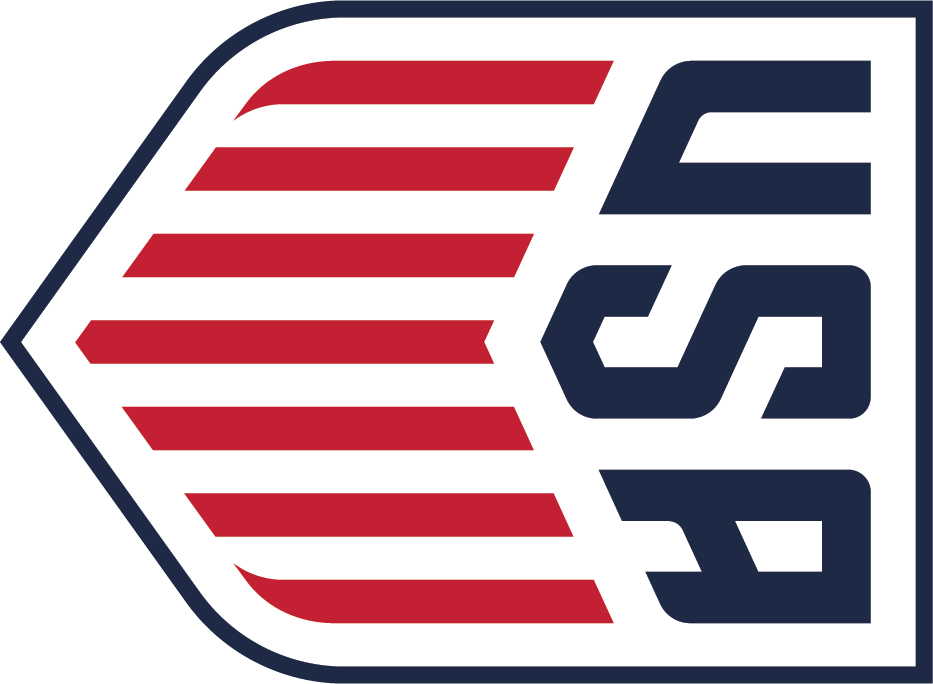 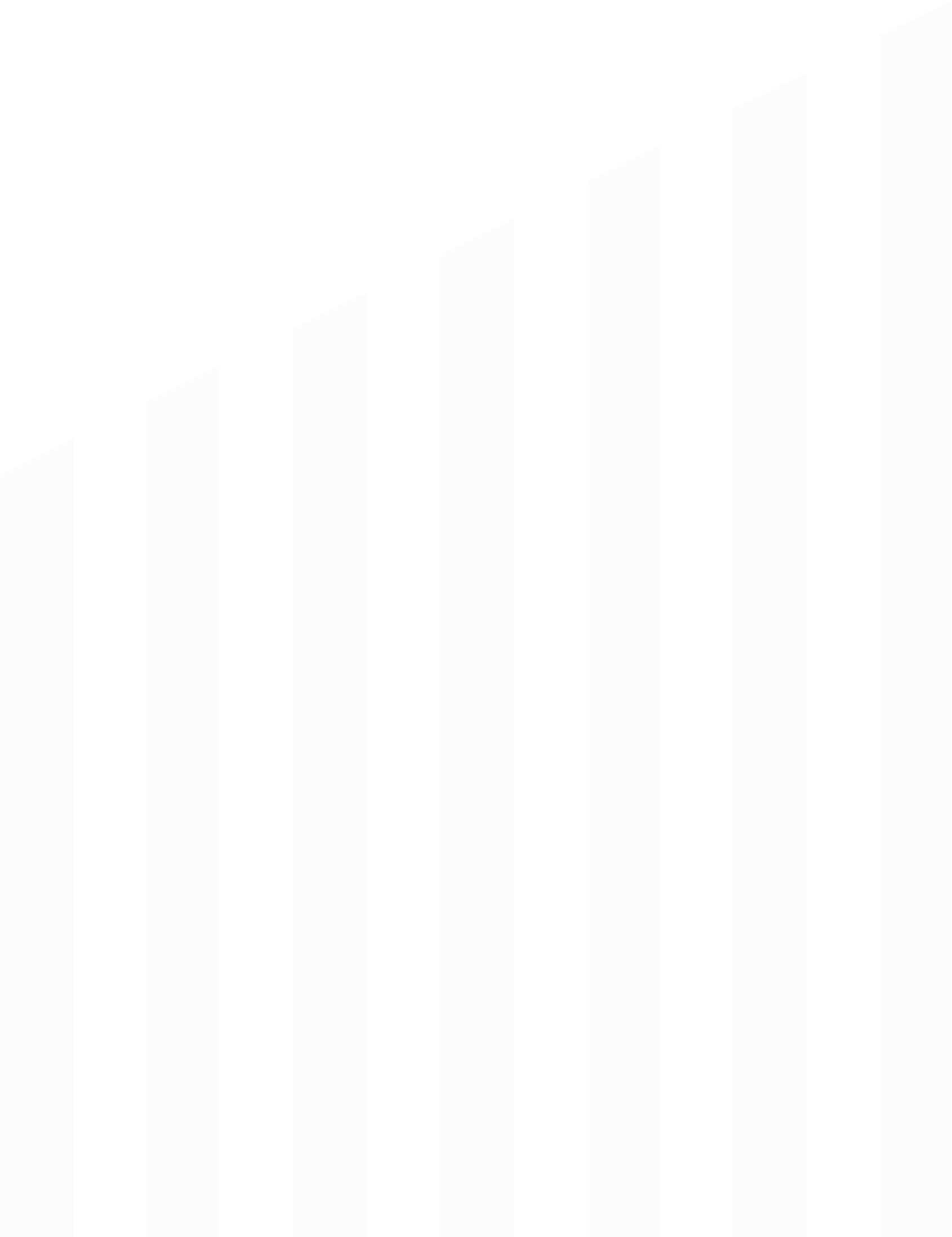 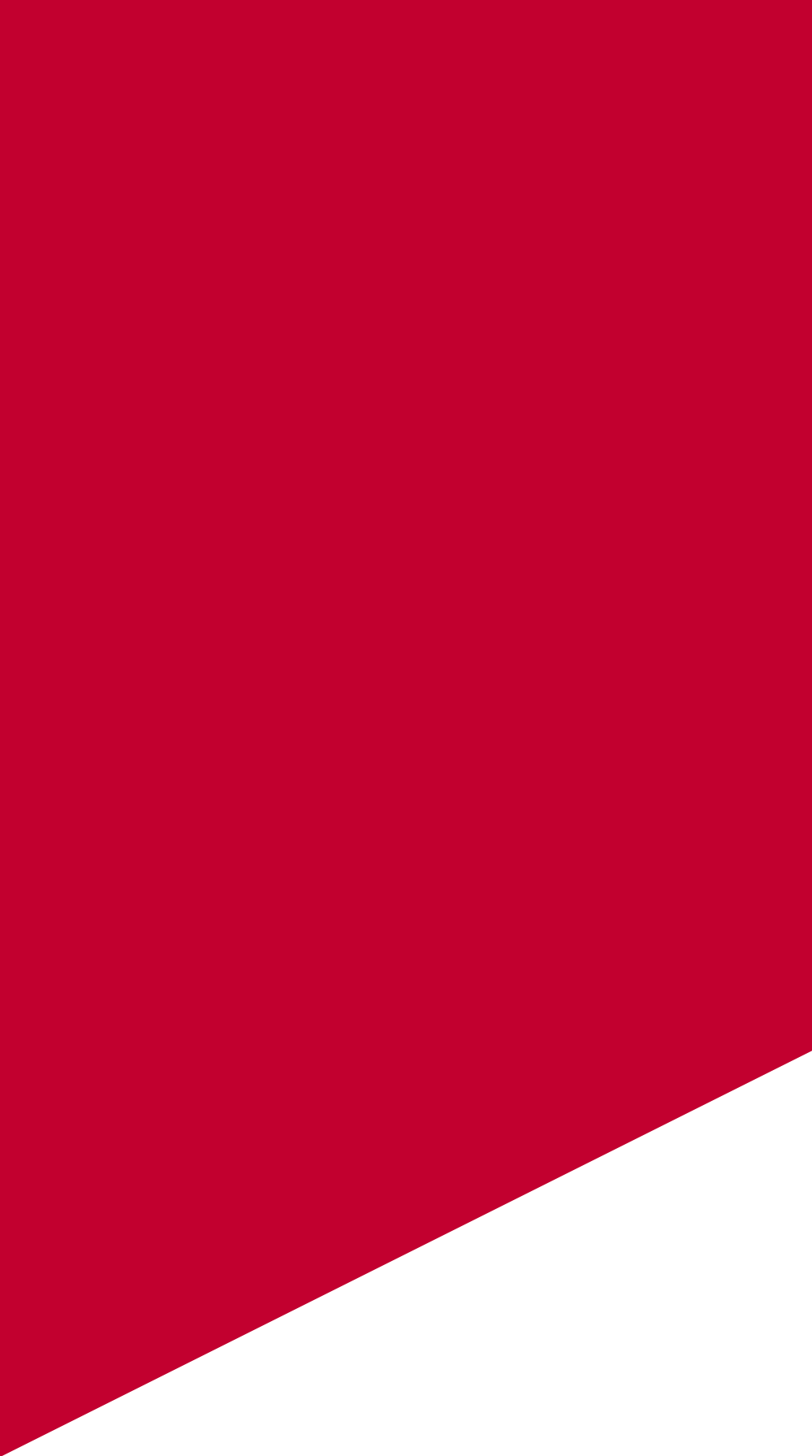 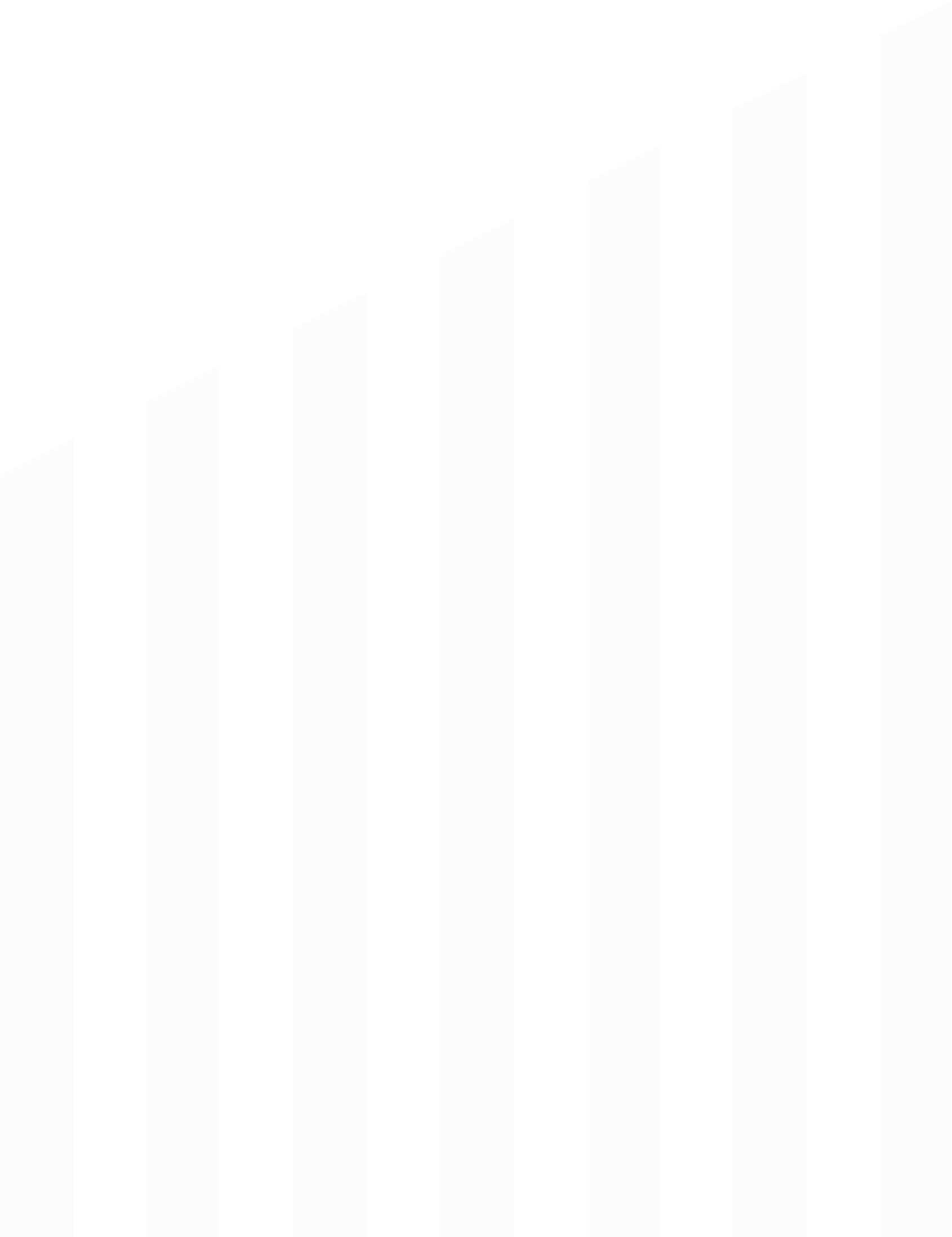 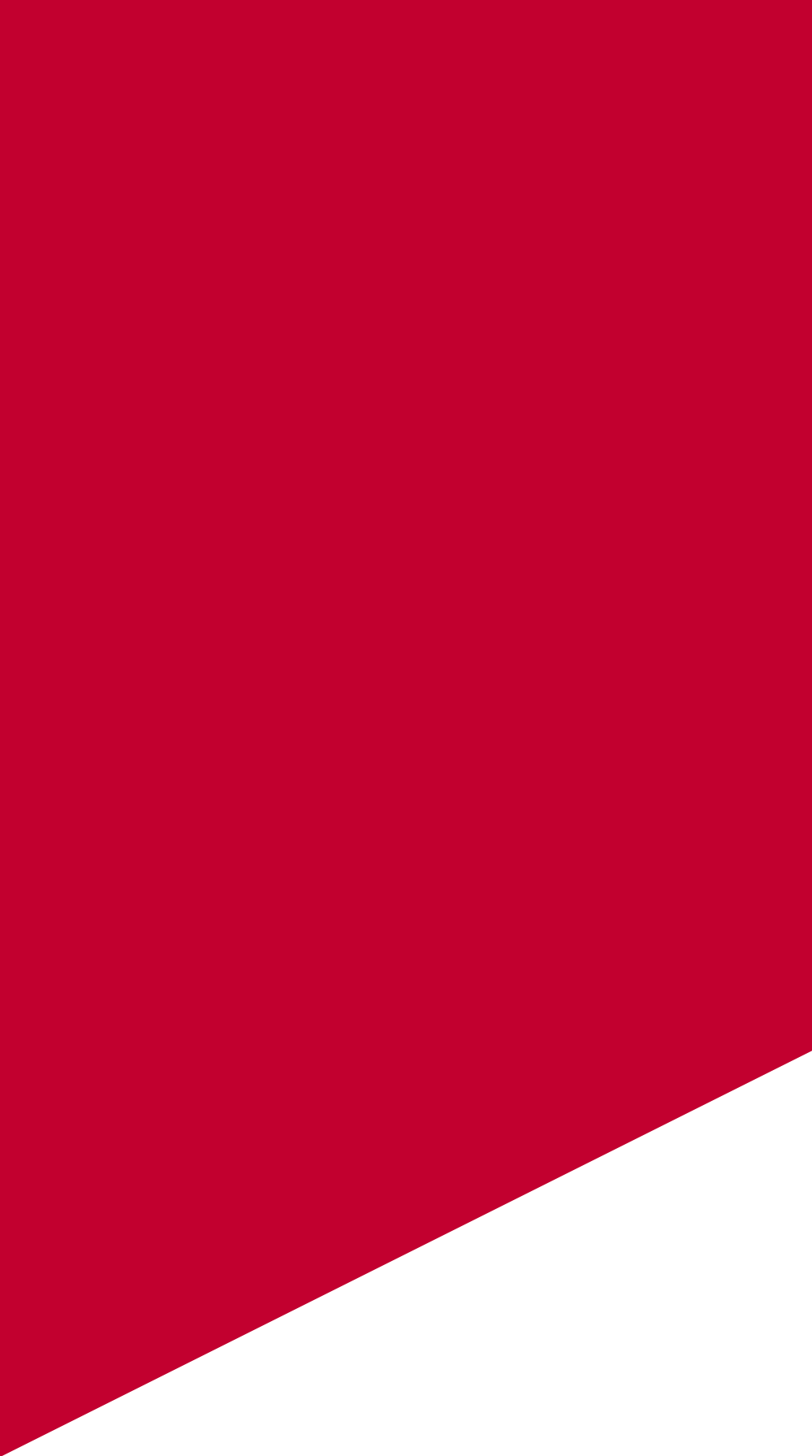 IMPORTANT REMINDERThe following information is a general outline of the eligibility and certification / re-certification requirements.For details on current requirements for each course, please see the Course Timeline in the Learning Center PRIOR to enrolling.2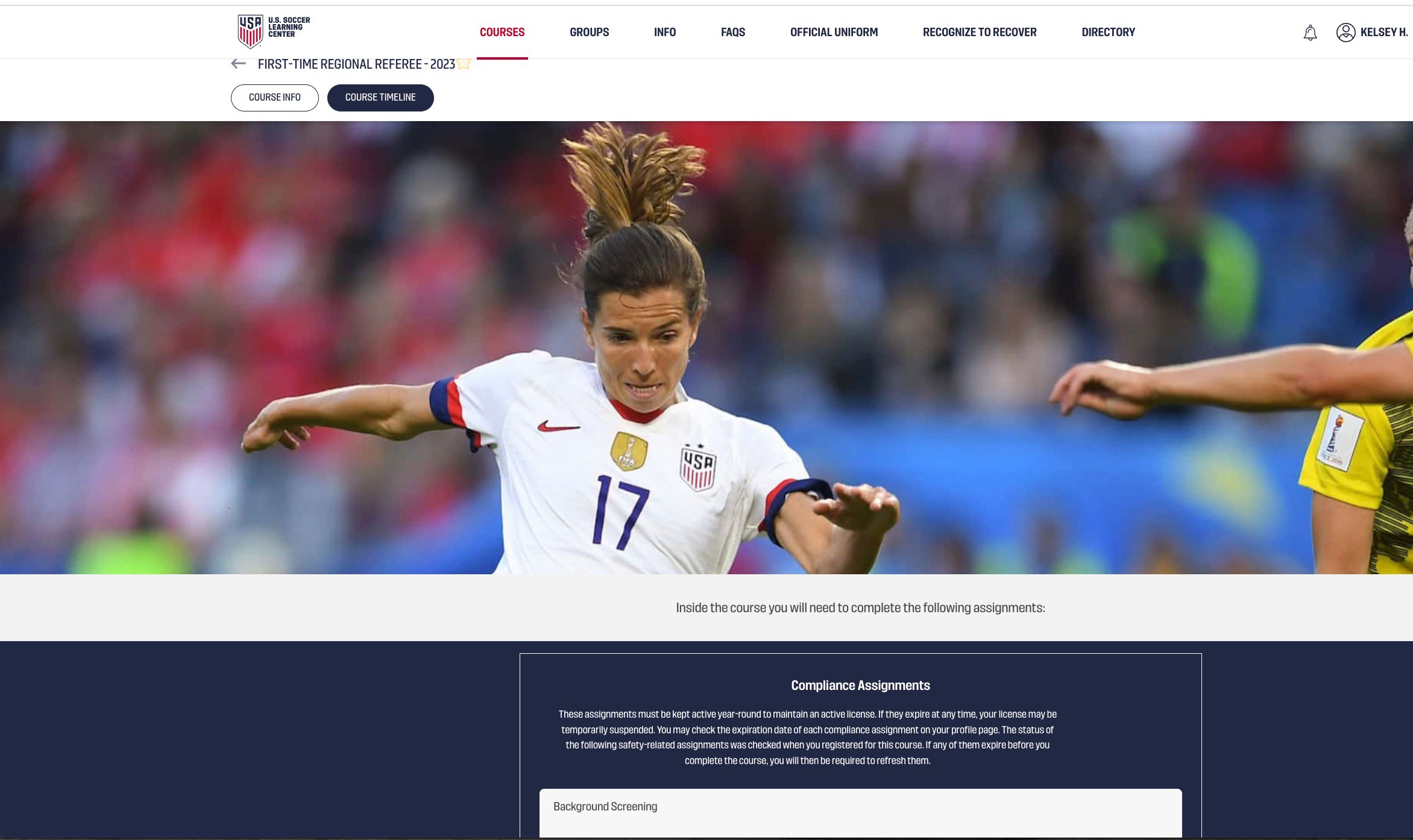 FIRST-TIME REFEREE*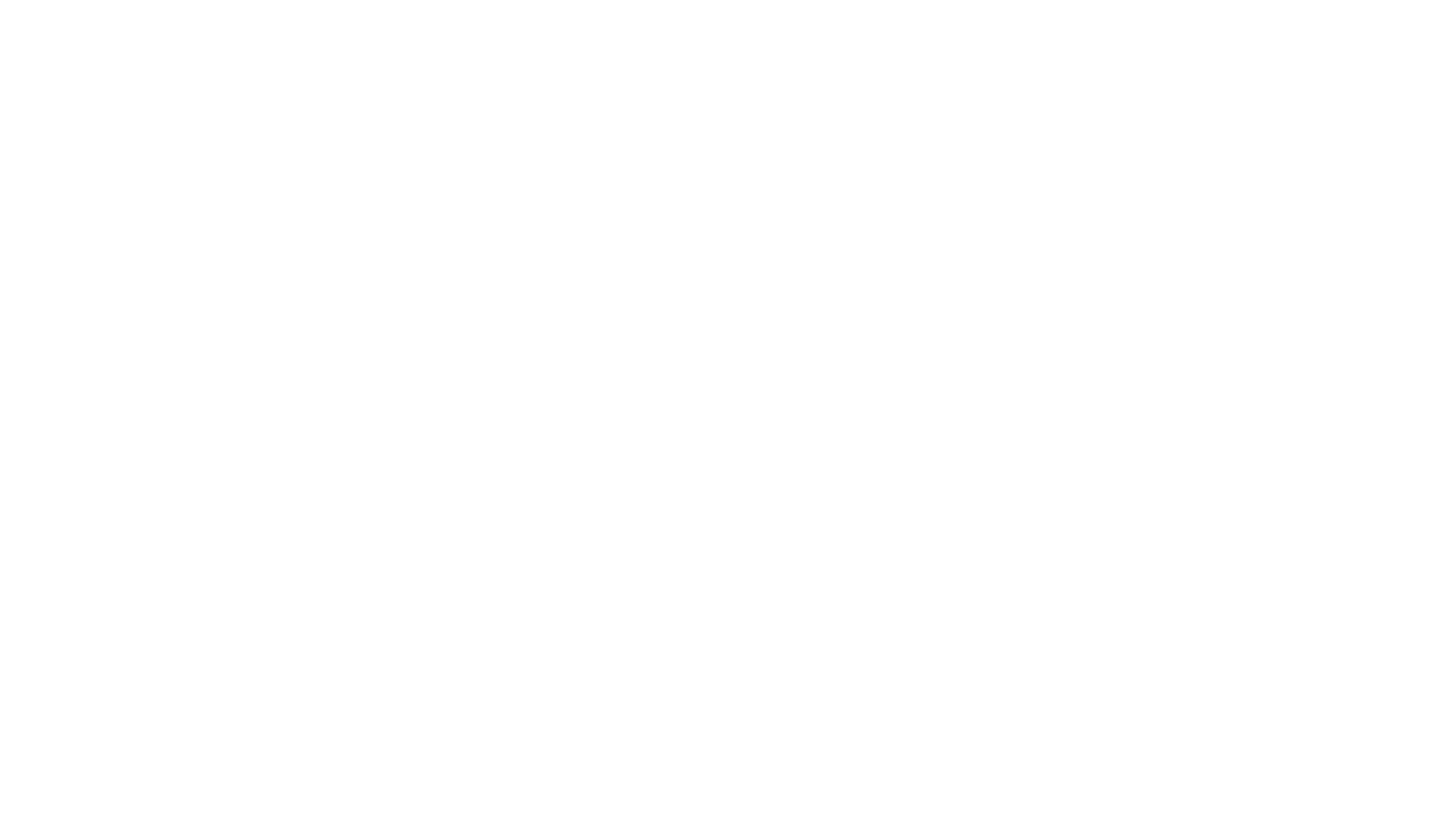 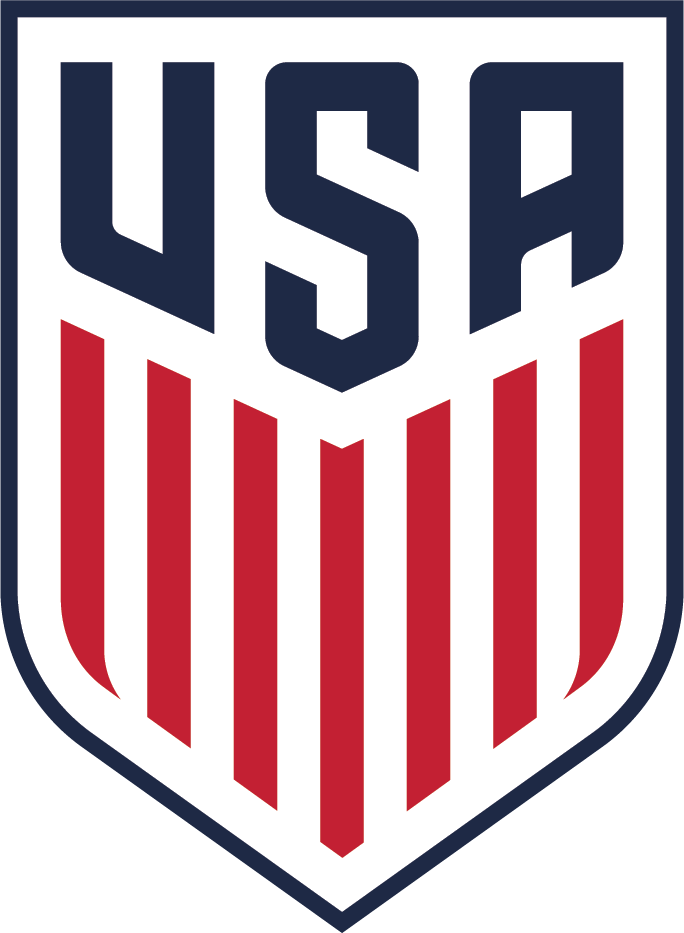 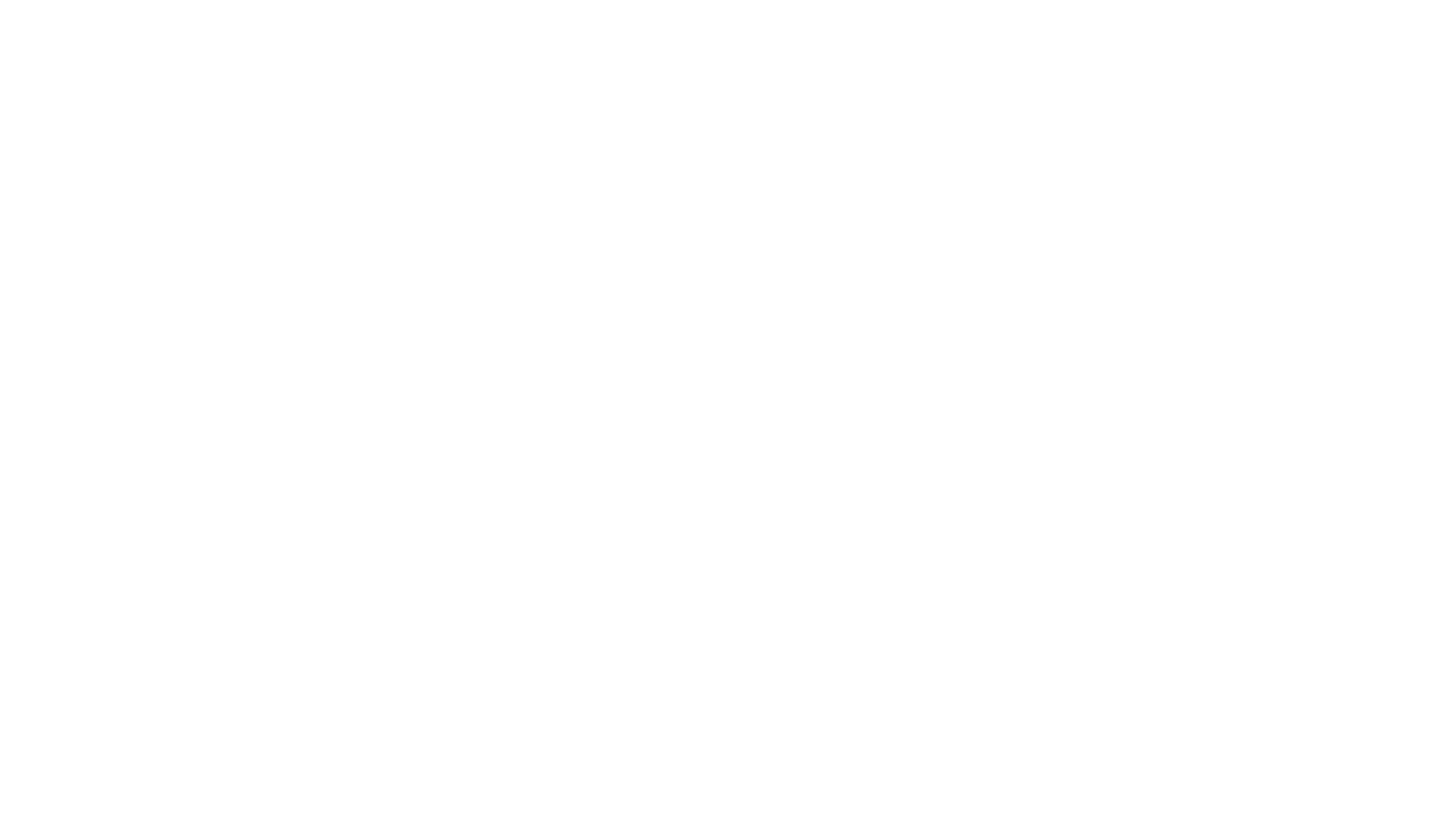 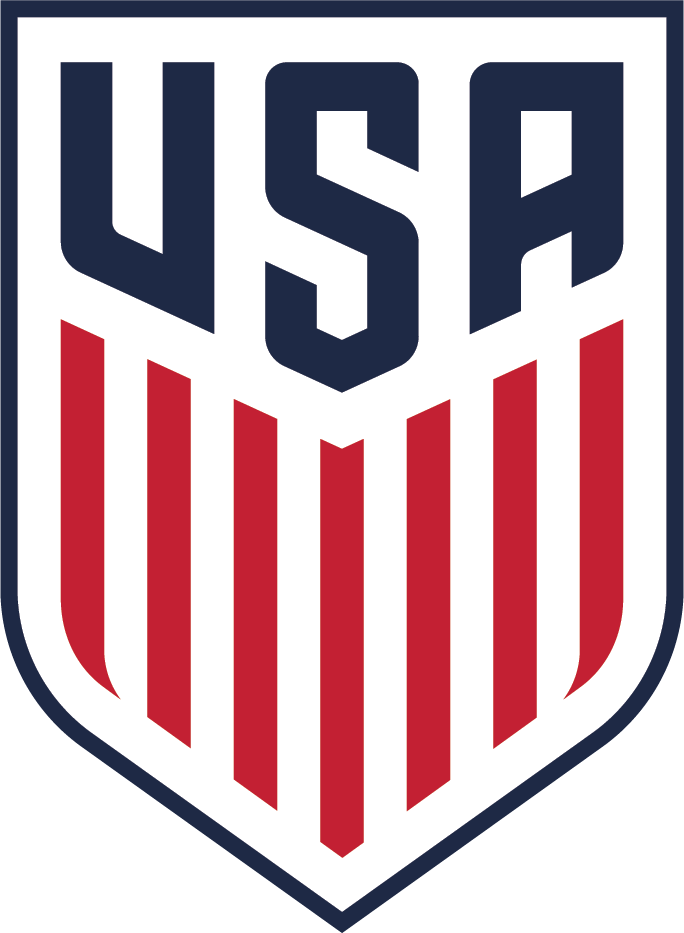 2024 LICENSE REQUIREMENTS*previously Grassroots RefereeREFEREE* RECERTIFICATION2024 LICENSE REQUIREMENTS*previously Grassroots RefereeFIRST-TIME REGIONAL REFEREE 2024 LICENSE REQUIREMENTS*previously Grassroots Referee** see 2024 Accelerated Pathways for High Level Officials, Coaches, and Players for additional informationREGIONAL REFEREE RE-CERTIFICATION 2024 LICENSE REQUIREMENTSREGIONAL EMERITUS REFEREE 2024 LICENSE REQUIREMENTSNATIONAL EMERITUS REFEREE 2024 LICENSE REQUIREMENTSFIRST-TIME NATIONAL REFEREE / ASSISTANT REFEREE 2024 LICENSE REQUIREMENTSNATIONAL REFEREE / ASSISTANT REFEREE RE-CERTIFICATION2024 LICENSE REQUIREMENTSFIRST-TIME PRO REFEREE / ASSISTANT REFEREE / VIDEO MATCH OFFICIAL (VMO) 2024 LICENSE REQUIREMENTSPRO REFEREE / ASSISTANT REFEREE / VIDEO MATCH OFFICIAL (VMO) RE-CERTIFICATION 2024 LICENSE REQUIREMENTSFIRST-TIME & RE-CERTIFICATIONFIFA REFEREE / ASSISTANT REFEREE / VIDEO MATCH OFFICIAL (VMO) 2024 LICENSE REQUIREMENTS©20 22 U . S . S oc c e r | CO NF I D E NTI A L — Not to be s h ar e d w i th ou t U .S . S oc c e r appr ov a l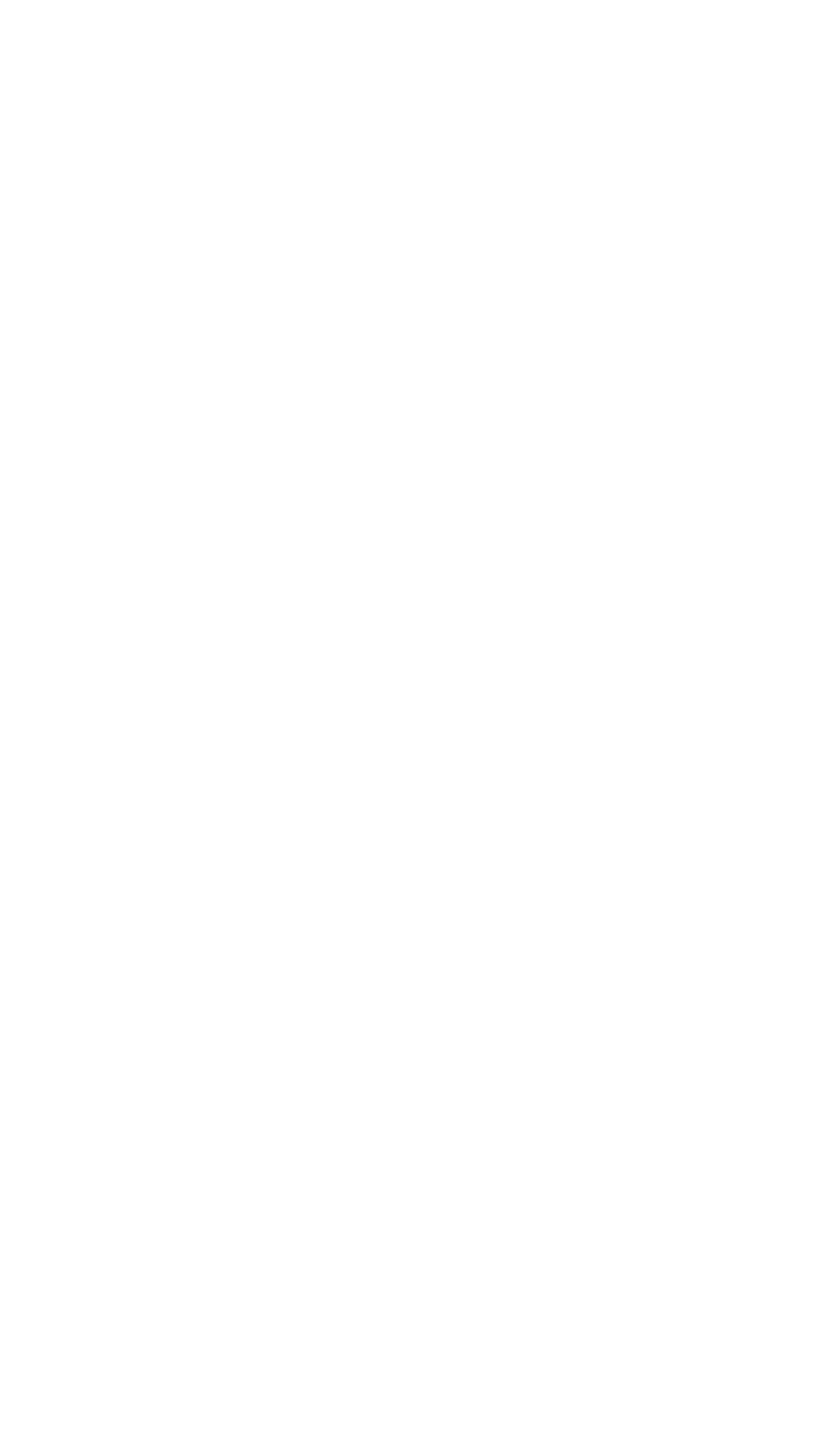 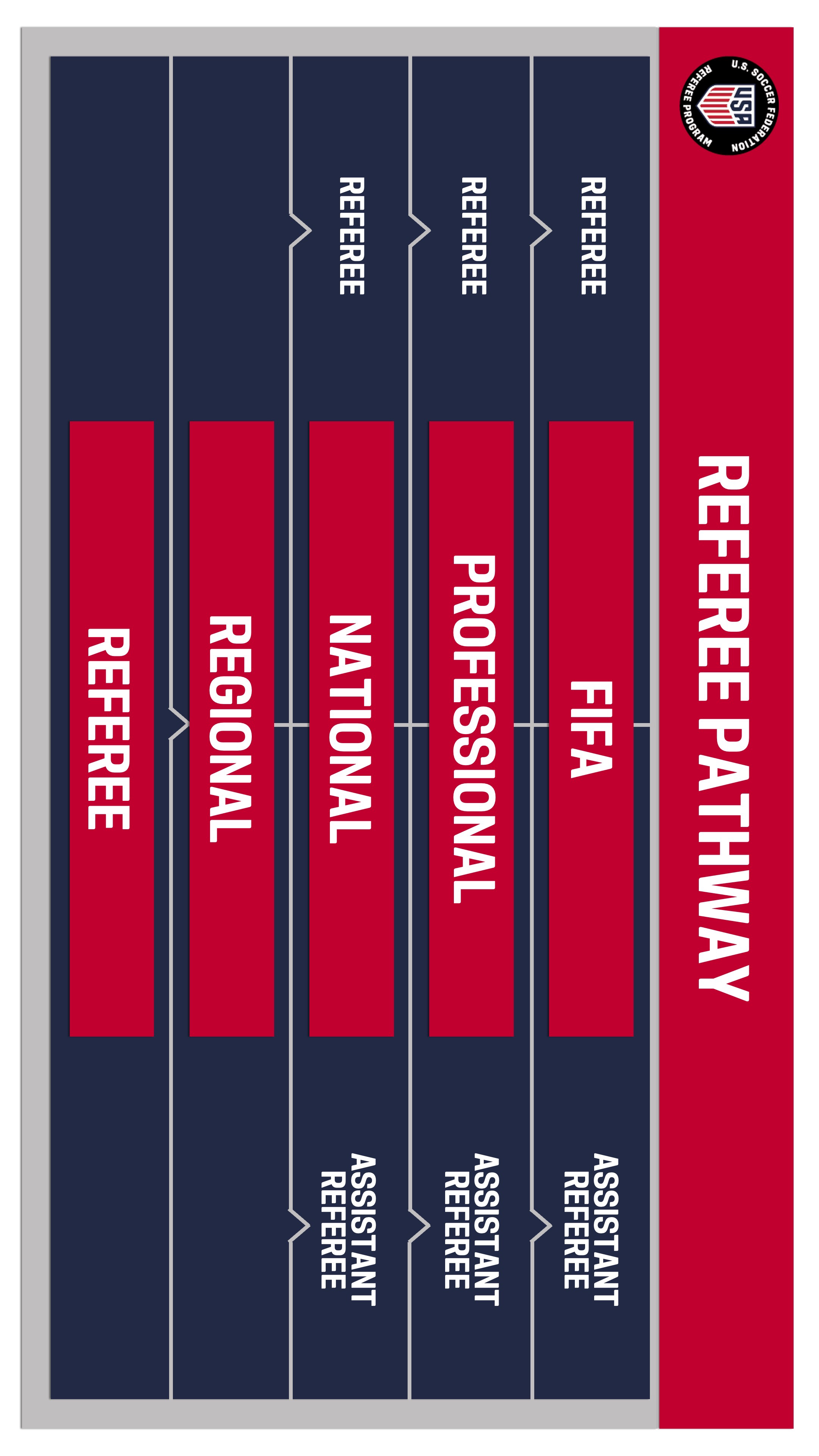 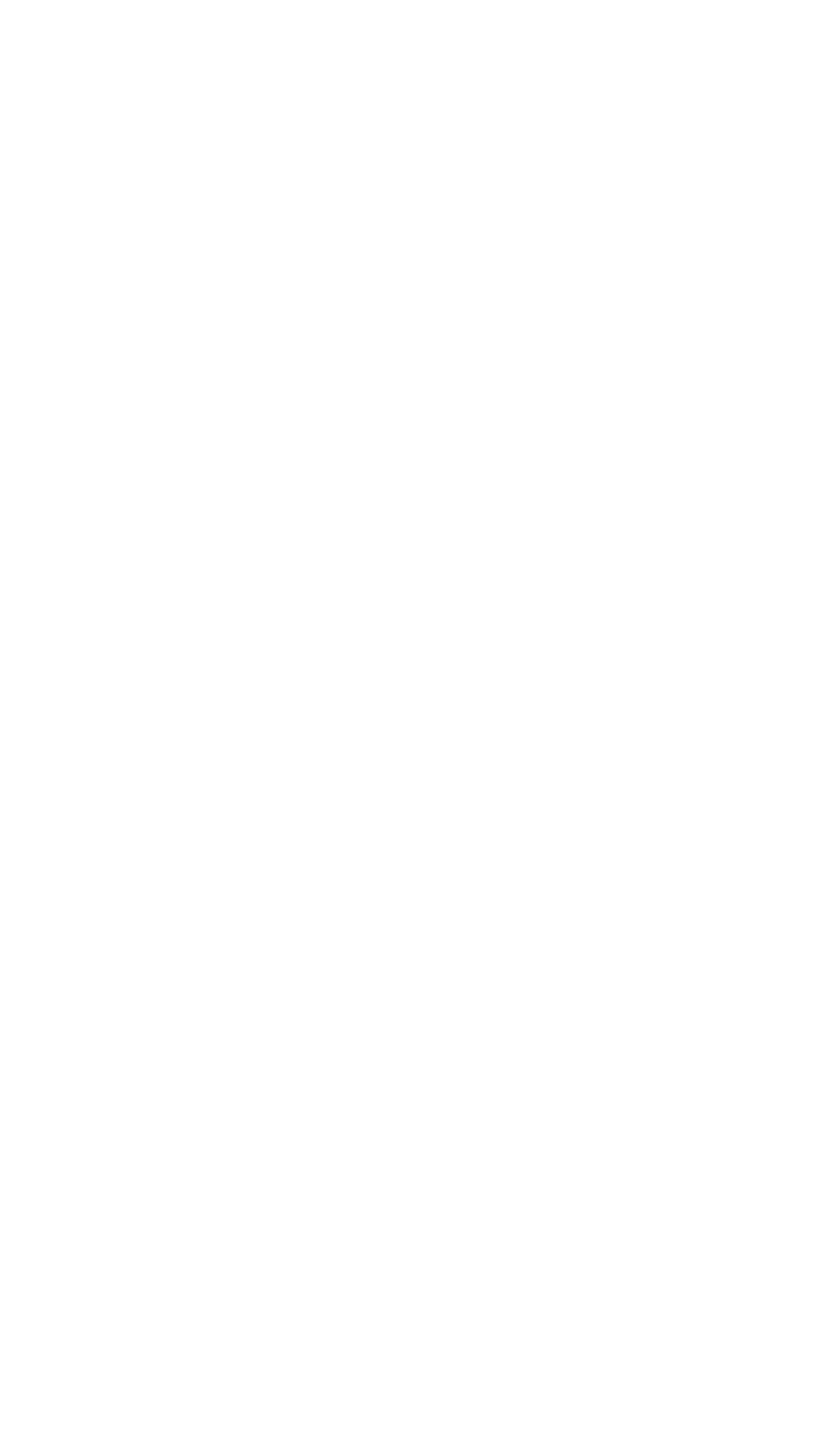 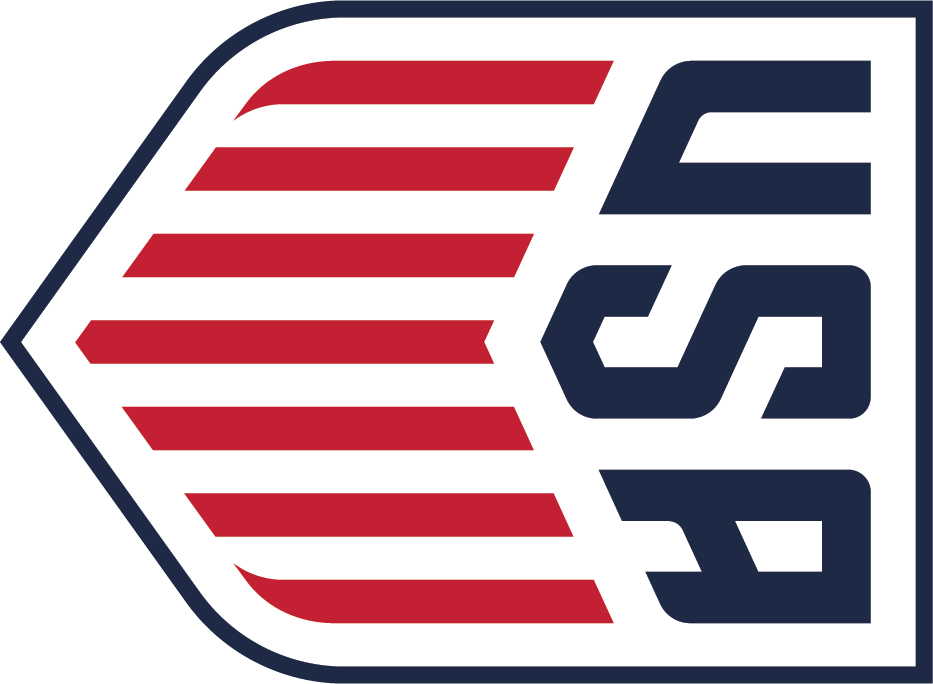 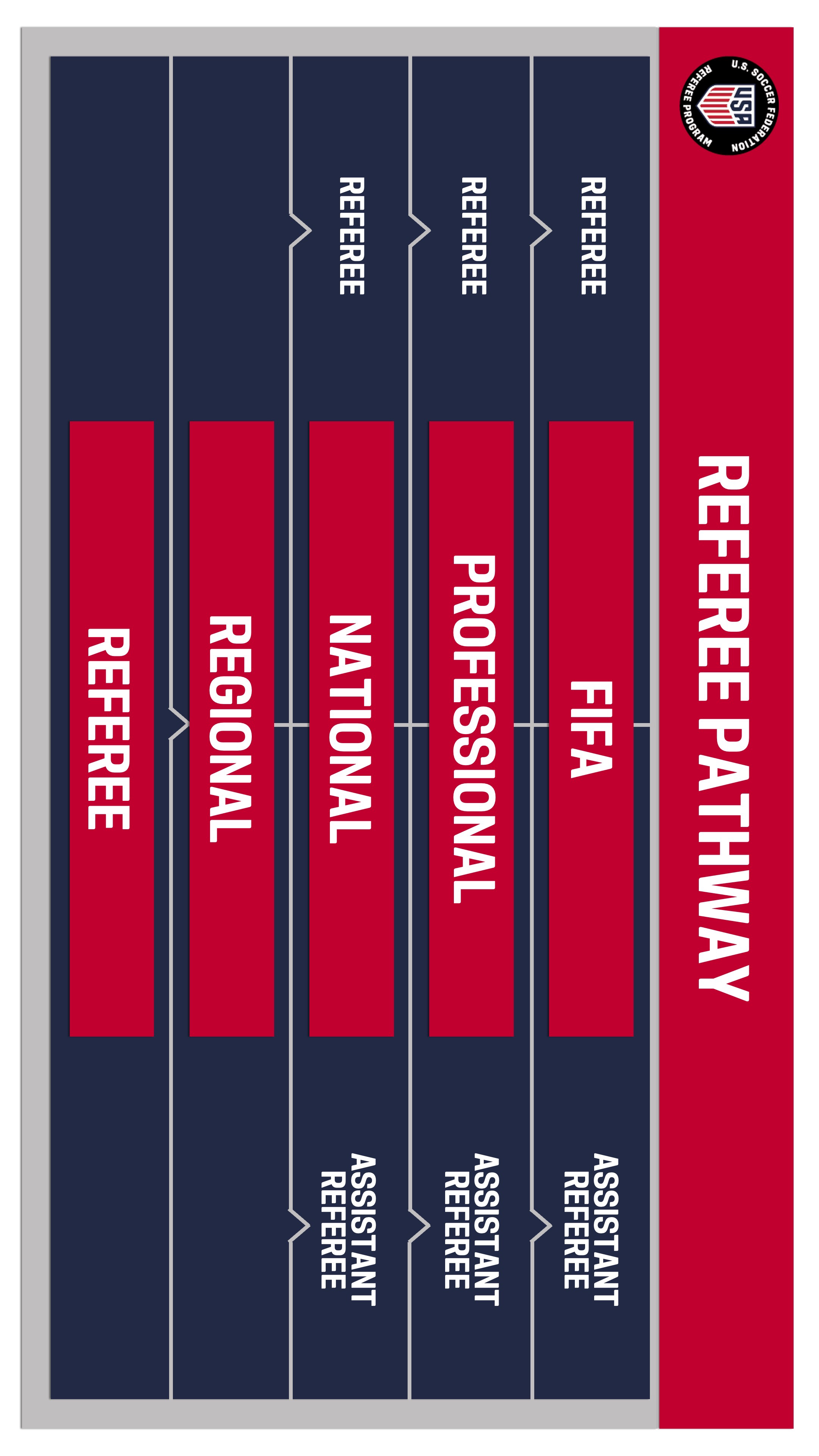 FIRST-TIME REFEREE MENTOR 2024 LICENSE REQUIREMENTSREFEREE MENTOR RE-CERTIFICATION 2024 LICENSE REQUIREMENTSFIRST-TIME REFEREE COACH2024 LICENSE REQUIREMENTSREFEREE COACH RE-CERTIFICATION 2024 LICENSE REQUIREMENTSFIRST-TIME NATIONAL REFEREE COACH 2024 LICENSE REQUIREMENTSNATIONAL REFEREE COACH RE-CERTIFICATION 2024 LICENSE REQUIREMENTS©20 22 U . S . S oc c e r | CO NF I D E NTI A L — Not to be s h ar e d w i th ou t U .S . S oc c e r appr ov a l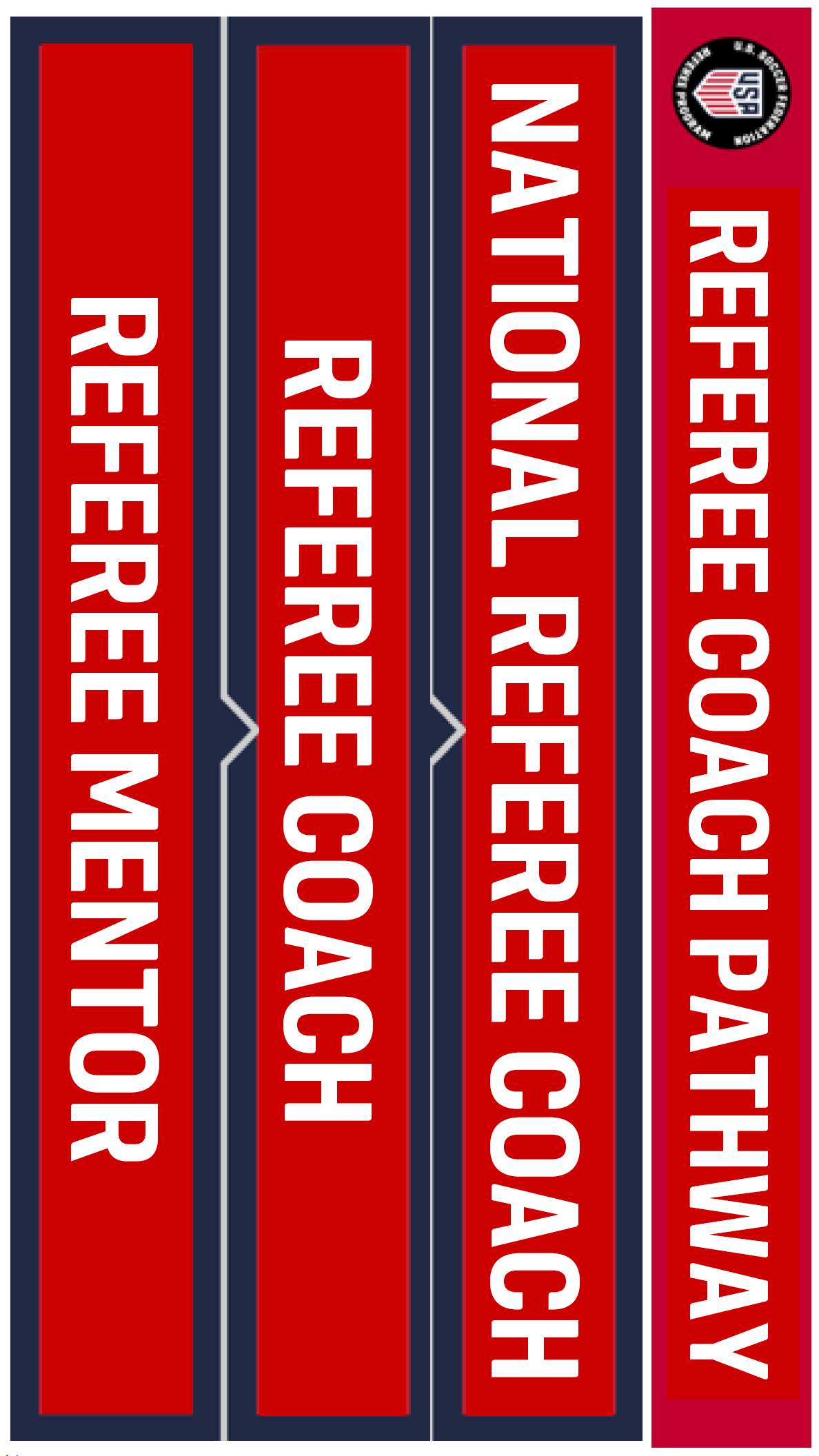 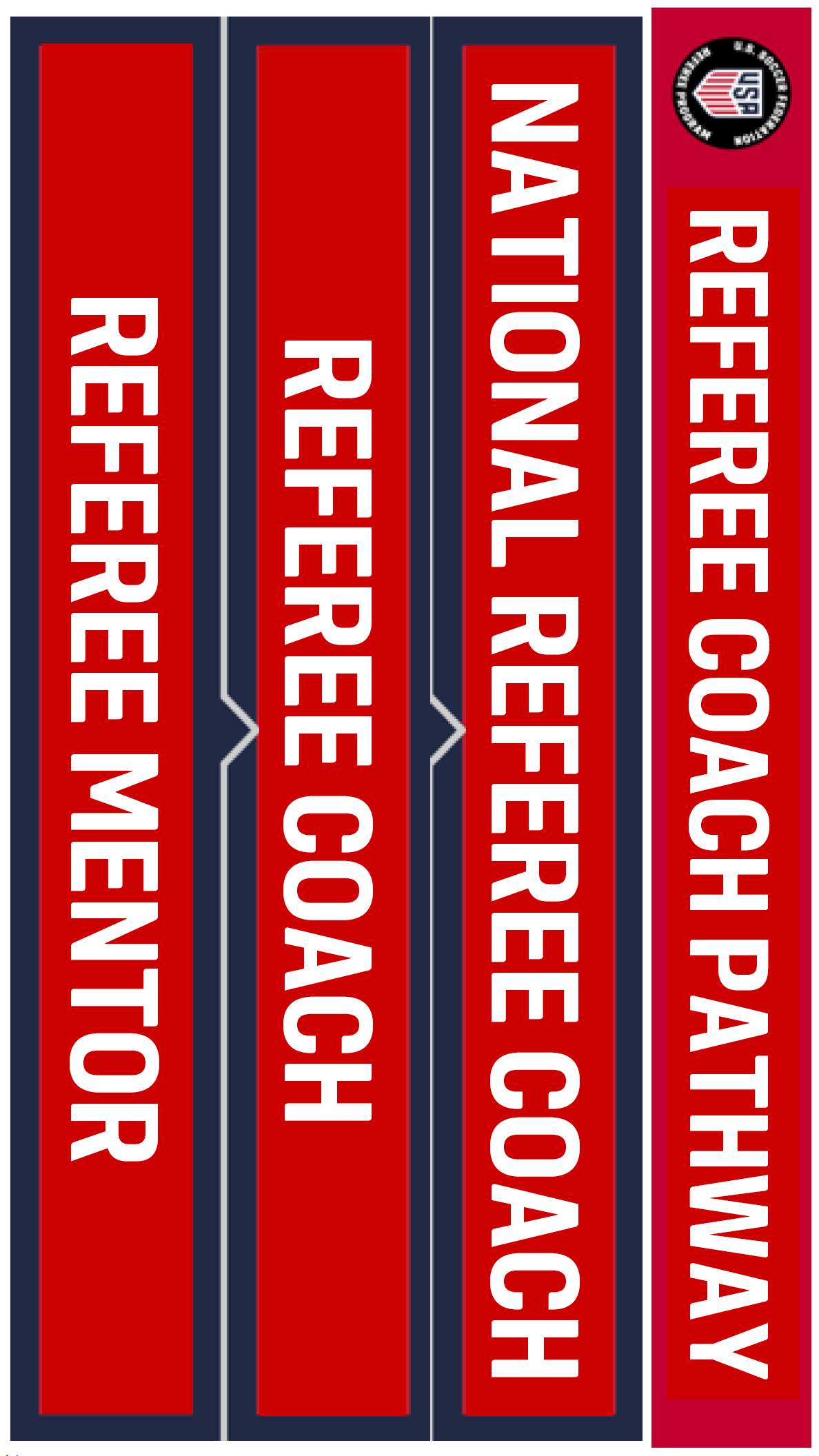 ACCELERATED PATHWAY OPTIONS 2024 LICENSE REQUIREMENTS2024 REGISTRATION YEAR (JULY 1, 2023 TO JUNE 30, 2024)For the 2024 registration year, retired or current FIFAs, PRO, National Match Officials, Professional players of a certain level, or licensed U.S. Soccer Coaches of a certain level may utilize the accelerated pathway options outlined in the following slides.LEARNING CENTER ELIGIBILITYThe Learning Center can only automatically account for the rules based onreferee licenses. For those who are current or retired players or coaches applying for these accelerated pathways, the system is unable to automatically account for your prior experience.A request must be sent directly to the U.S. Soccer Referee Department (referee@ussoccer.org) to update course eligibility manually in these cases.REFEREE COACH PATHWAY ACCELERATED OPTION 2024 LICENSE REQUIREMENTSWho is Eligible:RETIRED OR CURRENT FIFA, PRO, OR NATIONAL MATCH OFFICIAL LICENSE HOLDERSFor the Referee Coach Pathway 2024:Eligible for the First-Time Referee Coach course within two (2) registration yearsof retirement (or while they currently hold a FIFA/PRO/National Match Official License)Example 1: FIFA Referee retired 2022. They may take a First-TimeReferee coach course during the 2023 or 2024 registration year. OR they may start a First-Time Referee Mentor course at any time.Example 2: Currently licensed FIFA Referee. They may take the First-Time Referee Coach course now or they may wait until they retire and follow Example 1 above.Any other exceptions determined by the U.S. Soccer Referee Department on a case-by-case basis. Email: Rick Eddy, reddy@ussoccer.org for consideration.REFEREE PATHWAY ACCELERATED OPTION 2024 LICENSE REQUIREMENTSWho is Eligible:Players and Coaches who meet the following qualifications:Any professional outdoor league, Division 1, 2, 3Coaches: C level license and higherFor the Referee Pathway:Eligible to start at the First-Time Referee license and advance to the First-Time Regional License one year later if all eligibility/requirements met.Example: Player Retired August 20222022 Referee Registration Year: Player registers as First-Time Referee License (previously Grassroots Referee)2023 Referee Registration Year: Player may upgrade to First-Time Regional License (if they meet all eligibility and license requirements)FIRST-TIME REGIONAL REFEREE REQUIREMENTSFIRST-TIME REGIONAL REFEREE REQUIREMENTSAGE18 YEARS OF AGE OR OLDERENROLLMENTREGISTRATIONPREVIOUS CERTIFICATION EXPERIENCEMUST HAVE HELD A REFEREE LICENSE* FOR EACH OF THE TWO (2) PREVIOUS REGISTRATION YEARSORMUST MEET THE ACCELERATED PATHWAY ELIGIBILITY OPTION**PREVIOUS GAME EXPERIENCE25 GAMES AS A REFEREE AND 15 GAMES AS AN ASSISTANT REFEREE AT THE ADULT AMATEUR LEVELSAFETY & COMPLIANCEBACKGROUND SCREENING SAFESPORT TRAINEDSAFE AND HEALTHY PLAYING ENVIRONMENTSTRAINING(online and/or in-person)REGIONAL REFEREE ONLINE COURSE IN-PERSON FIELD TRAININGFITNESS TESTSPRINT / INTERVAL TESTS (FIFA WOMEN'S REFEREE TEST)Male – Category 1	Female – Category 3PRACTICAL ASSIGNMENTSMINIMUM OF THREE (3) PASSING EVALUATIONS WITHIN THE PAST 12 MONTHS: TWO (2) AT THE ADULT AMATEUR LEVEL,ONE (1) AT THE HIGHEST YOUTH LEVEL (U18 OR U19) (2 X 45-minute half)CHECK WITH YOUR STATE REFEREE COMMITTEE FOR INFORMATION ON WHO IS ELIGIBLE TO CONDUCT THESE EVALUATIONSREGIONAL REFEREE RE-CERTIFICATION REQUIREMENTSREGIONAL REFEREE RE-CERTIFICATION REQUIREMENTSAGE18 YEARS OF AGE OR OLDERENROLLMENTREGISTRATIONPREVIOUS CERTIFICATION EXPERIENCEMUST HAVE HELD AT LEAST ONE (1) REGIONAL LICENSE IN THE PREVIOUS THREE (3) REGISTRATION YEARSORMUST HAVE HELD A NATIONAL REFEREE OR NATIONAL ASSISTANT REFEREE LICENSE DURING THEIR REFEREE CAREERSAFETY & COMPLIANCEBACKGROUND SCREENING SAFESPORT TRAINEDSAFE AND HEALTHY PLAYING ENVIRONMENTSTRAINING(online and/or in-person)REGIONAL REFEREE RECERTIFYING ONLINE COURSEFITNESS TESTSPRINT / INTERVAL TESTS (FIFA WOMEN'S REFEREE TEST)Male – Category 1	Female – Category 3PRACTICAL ASSIGNMENTSMINIMUM OF TWO (2) PASSING EVALUATIONS WITHIN THE PAST 12 MONTHS: ONE (1) AT THE ADULT AMATEUR LEVEL,ONE (1) AT THE HIGHEST YOUTH LEVEL (U18 OR U19) (2 X 45-minute half)CHECK WITH YOUR STATE REFEREE COMMITTEE FOR INFORMATION ON WHO IS ELIGIBLE TO CONDUCT THESE EVALUATIONSREGIONAL EMERITUS REFEREE CERTIFICATION AND RE-CERTIFICATION REQUIREMENTSREGIONAL EMERITUS REFEREE CERTIFICATION AND RE-CERTIFICATION REQUIREMENTSAGE45 YEARS OF AGE OR OLDERENROLLMENTREGISTRATIONPREVIOUS CERTIFICATION EXPERIENCEMUST HAVE HELD AT LEAST THREE (3) REGIONAL REFEREE OR REGIONAL EMERITUS LICENSES IN THEIR CAREERSAFETY & COMPLIANCEBACKGROUND SCREENING SAFESPORT TRAINEDSAFE AND HEALTHY PLAYING ENVIRONMENTSTRAINING(online and/or in-person)EMERITUS ONLINE COURSEFITNESS TESTN/APRACTICAL ASSIGNMENTSN/ANATIONAL EMERITUS REFEREE CERTIFICATION AND RE-CERTIFICATION REQUIREMENTSNATIONAL EMERITUS REFEREE CERTIFICATION AND RE-CERTIFICATION REQUIREMENTSAGE45 YEARS OF AGE OR OLDERENROLLMENTREGISTRATIONPREVIOUS CERTIFICATION EXPERIENCEMUST HAVE HELD AT LEAST THREE (3) NATIONAL REFEREE, NATIONAL ASSISTANT REFEREE, PRO, FIFAORNATIONAL EMERITUS LICENSES IN THEIR CAREERSAFETY & COMPLIANCEBACKGROUND SCREENING SAFESPORT TRAINEDSAFE AND HEALTHY PLAYING ENVIRONMENTSTRAINING(online and/or in-person)EMERITUS ONLINE COURSEFITNESS TESTN/APRACTICAL ASSIGNMENTSN/AFIRST-TIME NATIONAL REFEREE / ASSISTANT REFEREE REQUIREMENTSFIRST-TIME NATIONAL REFEREE / ASSISTANT REFEREE REQUIREMENTSAGE21 YEARS OF AGE OR OLDERENROLLMENTAPPLICATION REQUIREDSELECTED BY U.S. SOCCER NATIONAL SELECTION COMMITTEEPREVIOUS CERTIFICATION EXPERIENCEMUST HAVE HELD A REGIONAL REFEREE LICENSE FOR EACH OF THE TWO (2) PREVIOUS REGISTRATION YEARSPREVIOUS GAME EXPERIENCE65 GAMES AT THE ADULT AMATURE LEVEL:40 GAMES AS A REFEREE25 GAMES AS AN ASSISTANT REFEREESAFETY & COMPLIANCENCSI BACKGROUND SCREENING SAFESPORT TRAINEDSAFE AND HEALTHY PLAYING ENVIRONMENTSTRAINING(online and/or in-person)ONLINE NATIONAL MATCH OFFICIAL COURSEATTEND AND SUCCESSFULLY COMPLETE IN-PERSON NATIONAL CAMPFITNESS TESTFIFA FITNESS TEST(REFEREE or ASSISTANT REFEREE and GENDER SPECIFIC) CATEGORY 1PRACTICAL ASSIGNMENTSMINIMUM OF THREE (3) PASSING NATIONAL EVALUATIONS AS EITHER REFEREE OR ASSISTANT REFEREEEVALUATIONS MUST BE COMPLETED BY THREE (3) DIFFERENT NATIONAL REFEREE COACHES WITHIN THE PREVIOUS REGISTRATION YEARNATIONAL RE-CERTIFICATION REQUIREMENTSNATIONAL RE-CERTIFICATION REQUIREMENTSAGE21 YEARS OF AGE OR OLDERENROLLMENTAPPLICATION REQUIREDSELECTED BY U.S. SOCCER NATIONAL SELECTION COMMITTEEPREVIOUS CERTIFICATION EXPERIENCEMUST HAVE HELD ONE (1) NATIONAL MATCH OFFICIAL LICENSE OR HIGHER IN THE PREVIOUS REGISTRATION YEARPREVIOUS GAME EXPERIENCE12 GAMES IN SELECTED TRACK AT THE AMATEUR ADULT OR HIGHER LEVEL (PROFESSIONAL or INTERNATIONAL)SAFETY & COMPLIANCENCSI BACKGROUND SCREENING SAFESPORT TRAINEDSAFE AND HEALTHY PLAYING ENVIRONMENTSTRAINING(online and/or in-person)ONLINE NATIONAL MATCH OFFICIAL RECERTIFICATION COURSE ATTEND AND SUCCESSFULLY COMPLETE IN-PERSON NATIONAL CAMPFITNESS TESTFIFA FITNESS TEST(REFEREE or ASSISTANT REFEREE and GENDER SPECIFIC) CATEGORY 1PRACTICAL ASSIGNMENTSMINIMUM OF THREE (3) PASSING NATIONAL EVALUATIONS WITHIN SELECTED TRACKEVALUATIONS MUST BE COMPLETED BY THREE (3) DIFFERENT NATIONAL REFEREE COACHES WITHIN THE PREVIOUS REGISTRATION YEARFIRST-TIME PRO REFEREE / ASSISTANT REFEREE / VIDEO MATCH OFFICIAL REQUIREMENTSFIRST-TIME PRO REFEREE / ASSISTANT REFEREE / VIDEO MATCH OFFICIAL REQUIREMENTSAGE21 YEARS OF AGE OR OLDERENROLLMENTDETERMINED BY PROPREVIOUS CERTIFICATION EXPERIENCEMUST HAVE HELD A NATIONAL MATCH OFFICIAL LICENSE FOR EACH OF THE TWO (2) PREVIOUS REGISTRATION YEARSSAFETY & COMPLIANCENCSI BACKGROUND SCREENING SAFESPORT TRAINEDSAFE AND HEALTHY PLAYING ENVIRONMENTSTRAINING(online and/or in-person)ONLINE PRO COURSEATTEND AND SUCCESSFULLY COMPLETE IN PERSON PRO PRESEASON CAMPFITNESS TESTFIFA FITNESS TEST(REFEREE or ASSISTANT REFEREE and GENDER SPECIFICPRACTICAL ASSIGNMENTSPASSING PRO ASSESSMENT CRITERIA (BASED ON PRO/PSRA CBA)PRO REFEREE / ASSISTANT REFEREE /VIDEO MATCH OFFICIAL RE-CERTIFICATION REQUIREMENTSPRO REFEREE / ASSISTANT REFEREE /VIDEO MATCH OFFICIAL RE-CERTIFICATION REQUIREMENTSAGE21 YEARS OF AGE OR OLDERENROLLMENTDETERMINED BY PROPREVIOUS CERTIFICATION EXPERIENCEMUST HAVE HELD ONE (1) PRO OFFICIAL LICENSE IN THE PREVIOUS REGISTRATION YEARPREVIOUS GAME EXPERIENCE10 GAMES IN SELECTED TRACKSAFETY & COMPLIANCENCSI BACKGROUND SCREENING SAFESPORT TRAINEDSAFE AND HEALTHY PLAYING ENVIRONMENTSTRAINING(online and/or in-person)ONLINE PRO MATCH OFFICIAL COURSEATTEND AND SUCCESSFULLY COMPLETE IN PERSON PRO PRESEASON CAMPFITNESS TESTFIFA FITNESS TEST(REFEREE or ASSISTANT REFEREE and GENDER SPECIFIC)PRACTICAL ASSIGNMENTSPASSING PRO ASSESSMENT CRITERIA (BASED ON PRO/PSRA CBA)FIRST-TIME FIFA REFEREE / ASSISTANT REFEREE / VIDEO MATCH OFFICIAL REQUIREMENTSFIRST-TIME FIFA REFEREE / ASSISTANT REFEREE / VIDEO MATCH OFFICIAL REQUIREMENTSAGEVARIES BY LICENSE TYPEENROLLMENTRECOMMENDED BY U.S. SOCCER REFEREEE COMMITTEE APPROVED BY USSF BOARD OF DIRECTORSSELECTED BY FIFAPREVIOUS CERTIFICATION EXPERIENCEMUST HAVE HELD A PRO/FIFA MATCH OFFICIAL LICENSE DURING THE PREVIOUS REGISTRATION YEARPREVIOUS GAME EXPERIENCETWO (2) YEARS WORKING IN THE DIVISION I PROFESSIONAL LEAGUESSAFETY & COMPLIANCENCSI BACKGROUND SCREENING SAFESPORT TRAINEDSAFE AND HEALTHY PLAYING ENVIRONMENTSTRAINING(online and/or in-person)ONLINE FIFA MATCH OFFICIAL COURSEATTEND AND SUCCESSFULLY COMPLETE IN-PERSON PRO PRESEASON CAMPFITNESS TESTFIFA FITNESS TEST(REFEREE or ASSISTANT REFEREE and GENDER SPECIFICPRACTICAL ASSIGNMENTSPASSING PRO ASSESSMENT CRITERIA (BASED ON PRO/PSRA CBA)FIRST-TIME REFEREE COACH REQUIREMENTSFIRST-TIME REFEREE COACH REQUIREMENTSAGE21 YEARS OF AGE OR OLDERENROLLMENTREGISTRATIONPREVIOUS CERTIFICATION EXPERIENCEMUST HAVE HELD A REFEREE MENTOR, REGIONAL ASSESSOR, OR REGIONAL INSTRUCTOR LICENSE FOR EACH OF THE PREVIOUS TWO (2) REGISTRATION YEARS (2022 & 2023)ORMUST HAVE HELD AT LEAST ONE (1) FIFA, PRO, OR NATIONAL MATCH OFFICIAL LICENSE WITHIN THE CURRENT OR PREVIOUS TWO (2) REGISTRATION YEARSSAFETY & COMPLIANCENCSI BACKGROUND SCREENING SAFESPORT TRAINEDSAFE AND HEALTHY PLAYING ENVIRONMENTSTRAINING(online and/or in-person)ONLINE COURSE PRE-WORK REFEREE COACH COURSE IN-PERSON SESSIONPRACTICAL ASSIGNMENTSFOUR (4) ASSIGNMENTS IN PRE-MEETING THREE (3) ASSIGNMENTS DURING IN-PERSON MEETINGONE (1) ASSIGNMENT POST IN-PERSON MEETINGMUST BE COMPLETED BEFORE THE END OF THE REGISTRATION YEAR.REFEREE COACH RE-CERTIFICATION REQUIREMENTSREFEREE COACH RE-CERTIFICATION REQUIREMENTSAGE21 YEARS OF AGE OR OLDERENROLLMENTREGISTRATIONPREVIOUS CERTIFICATION EXPERIENCEMUST HAVE HELD AT LEAST ONE (1) REFEREE COACH LICENSEORAT LEASE ONE (1) NATIONAL REFEREE COACH LICENSE IN THE PREVIOUS THREE (3) REGISTRATION YEARSSAFETY & COMPLIANCEBACKGROUND SCREENING SAFESPORT TRAINEDSAFE AND HEALTHY PLAYING ENVIRONMENTSTRAINING(online)REFEREE COACH RE-CERTIFICATION COURSEPRACTICAL ASSIGNMENTSONE (1) LEADING A VIDEO ANALYSIS SESSION ONE (1) LEADING A FIELD SESSIONFIVE (5) GAME EVALUATIONSINCLUDING:POST-GAME REFLECTION WITH THE REFEREE TEAM & WRITTEN FEEDBACK FOR THE REFEREE TEAMFIRST-TIME NATIONAL REFEREE COACH REQUIREMENTSFIRST-TIME NATIONAL REFEREE COACH REQUIREMENTSAGE25 YEARS OF AGE OR OLDERENROLLMENTAPPLICATION REQUIRED SELECTED BY U.S. SOCCERPREVIOUS CERTIFICATION EXPERIENCEMUST HAVE HELD A REFEREE COACH LICENSE FOR EACH OF THE TWO(2) PREVIOUS REGISTRATION YEARSSAFETY & COMPLIANCENCSI BACKGROUND SCREENING SAFESPORT TRAINEDSAFE AND HEALTHY PLAYING ENVIRONMENTSTRAINING(online and/or in-person)IN-PERSON AND VIRTUAL MEETINGS ONLINE ASSIGNMENTSU.S. SOCCER NATIONAL CAMPPRACTICAL ASSIGNMENTSSEVEN (7) EVALUATING THE PERFORMANCE OF MATCH OFFICIALS INCLUDING:POST-GAME REFLECTION WITH THE REFEREE TEAM & WRITTEN FEEDBACK FOR THE REFEREE TEAMONE (1) LEADING A VIDEO ANALYSIS SESSION ONE (1) LEADING A PRACTICAL EXERCISEMUST BE COMPLETED BEFORE THE END OF THE REGISTRATION YEARNATIONAL REFEREE COACH RE-CERTIFICATION REQUIREMENTSNATIONAL REFEREE COACH RE-CERTIFICATION REQUIREMENTSAGE25 YEARS OF AGE OR OLDERENROLLMENTSELECTED BY U.S. SOCCERPREVIOUS CERTIFICATION EXPERIENCEMUST HAVE HELD A NATIONAL REFEREE COACH LICENSE DURING THE PREVIOUS REGISTRATION YEARSAFETY & COMPLIANCENCSI BACKGROUND SCREENING SAFESPORT TRAINEDSAFE AND HEALTHY PLAYING ENVIRONMENTSTRAINING(online and/or in-person)IN-PERSON AND VIRTUAL MEETINGS ONLINE ASSIGNMENTSU.S. SOCCER NATIONAL CAMPPRACTICAL ASSIGNMENTSSEVEN (7) EVALUATIONS OF MATCH OFFICIALS INCLUDING: POST-GAME REFLECTION WITH THE REFEREE TEAM & WRITTEN FEEDBACK FOR THE REFEREE TEAMONE (1) LEADING A VIDEO ANALYSIS SESSION ONE (1) LEADING A PRACTICAL EXERCISEMUST BE COMPLETED BEFORE THE END OF THE REGISTRATION YEAR